Publicado en  el 12/11/2015 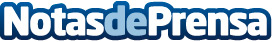 Reconocen a CEMEX por transparencia en información ambiental Datos de contacto:Nota de prensa publicada en: https://www.notasdeprensa.es/reconocen-a-cemex-por-transparencia-en_1 Categorias: Comunicación Ecología Construcción y Materiales http://www.notasdeprensa.es